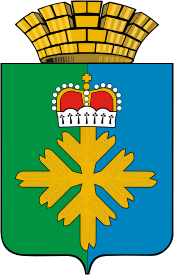 ПОСТАНОВЛЕНИЕАДМИНИСТРАЦИИ  ГОРОДСКОГО ОКРУГА ПЕЛЫМот                        г. № _____п. ПелымОб утверждении Порядка определения цены и оплаты земельных участков, находящихся в собственности городского округа Пелым, при продаже их без проведения торгов В соответствии со статьей 39.4 Земельного кодекса Российской Федерации, с Федеральным законом от 06.10.2003 № 131-ФЗ «Об общих принципах организации местного самоуправления в Российской Федерации», пунктом 57 раздела 4 Положения  «О порядке предоставления, использования земельных участков на территории городского округа Пелым» утвержденного решением Думы городского округа Пелым от 19.11.2015 № 62/34, руководствуясь уставом городского округа Пелым, администрация городского округа ПелымПОСТАНОВЛЯЕТ:Утвердить Порядок определения цены и оплаты земельных участков, находящихся в собственности городского округа Пелым, при продаже их без проведения торгов (приложение).Настоящее постановление вступает в силу с момента его официального опубликования.      Отделу по управлению  имуществом, строительству, жилищно-коммунальному хозяйству, землеустройству, энергетике  администрации городского округа Пелым (К.С. Султанова) обеспечить публикацию данного постановления в информационной  газете «Пелымский вестник» и размещение на  официальном сайте городского округа Пелым в информационно - телекоммуникационной сети Интернет: www.go.pelym-adm.info;Контроль за исполнением настоящего постановления возложить на заместителя главы администрации городского округа Пелым Т.Н. Баландину.Глава городского округа Пелым                                                            Ш.Т. Алиев                                                                                                            Приложение к постановлению                                                                                         администрации городского округа                          Пелым от____________ №______Порядок определения цены и оплаты земельных участков, находящихся в собственности городского округа Пелым, при продаже их без проведения торгов1. Настоящим документом регулируется порядок определения цены и оплаты земельных участков, находящихся в собственности городского округа Пелым (далее - земельные участки), при их продаже без проведения торгов в соответствии с федеральным законодательством.2. При продаже физическим и юридическим лицам земельных участков, на которых отсутствуют объекты недвижимости, выкупная цена этих земельных участков устанавливается равной их кадастровой стоимости, если иное не предусмотрено законодательством Российской Федерации.3. При продаже земельных участков собственникам зданий, строений, сооружений, расположенных на этих земельных участках, выкупная цена земельных участков рассчитывается в процентах от их кадастровой стоимости, если иное не предусмотрено законодательством Российской Федерации, по формуле:ВЦ = КС x %, где:ВЦ - выкупная цена земельного участка;КС - кадастровая стоимость земельного участка;% - процент от кадастровой стоимости земельного участка.4. Размеры процентов от кадастровой стоимости земельных участков составляют:1) 1,5 процента - для физических лиц при продаже им земельных участков, занятых:жилыми домами индивидуального жилищного фонда;зданиями, сооружениями, созданными на земельных участках, предоставленных для ведения личного подсобного хозяйства;индивидуальными гаражами;домами, сооружениями, расположенными на земельных участках, предоставленных для ведения садоводства или дачного хозяйства, права на которые зарегистрированы в соответствии со статьей 25.3 Федерального закона от 21.07.1997 № 122-ФЗ «О государственной регистрации прав на недвижимое имущество и сделок с ним»;2)  30 процентов - для юридических лиц, индивидуальных предпринимателей и физических лиц при продаже им земельных участков, не указанных в подпункте 1 настоящего пункта.5. В случаях, предусмотренных пунктом 2.2 статьи 3 Федерального закона от 25.10.2001 № 137-ФЗ «О введении в действие Земельного кодекса Российской Федерации», выкупная цена земельных участков устанавливается в размере, равном 2,5 процента от кадастровой стоимости земельного участка.6. Оплата выкупной цены земельных участков осуществляется путем перечисления денежных средств на счет, указанный в договоре купли-продажи земельного участка, в соответствии с требованиями бюджетного законодательства.